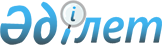 Павлодар ауылы көшесіне атау беру туралыПавлодар облысы Павлодар ауылдық әкімінің 2010 жылғы 26 ақпандағы N 02 шешімі. Павлодар облысы Павлодар қаласының Әділет басқармасында 2010 жылғы 2 сәуірде N 12-1-152 тіркелген

      Қазақстан Республикасының 2001 жылғы 23 қаңтардағы "Қазақстан Республикасындағы жергілікті мемлекеттік басқару және өзін-өзі басқару туралы" Заңының 37 бабының 3 тармағына, 1993 жылғы 8 желтоқсандағы "Қазақстан Республикасының әкімшілік аумақтық құрылысы туралы" Заңының 14 бабының 4 тармағына сәйкес, 2008 жылғы 26 маусымдағы Павлодар қаласы әкімдігінің "Павлодар қаласының Павлодар ауылын дамыту және құрылысын салуын бекіту туралы" N 788/16 қаулысына, Павлодар ауылы тұрғындары жиынының 2007 жылғы 27 желтоқсандағы N 12 хаттамасына сәйкес ШЕШІМ қабылдаймын:



      1. Павлодар ауылының жаңа көшесіне Қасым Қажы аты берілсін.



      2. Осы шешім алғаш ресми жарияланғаннан кейін 10 (он) күнтізбелік күн өткен соң қолданысқа енгізіледі.



      3. Осы шешімнің орындалуын бақылау ауыл әкімінің орынбасары Д. К. Мұстафинге жүктелсін.      Павлодар ауылының әкімі                    И. Фогель
					© 2012. Қазақстан Республикасы Әділет министрлігінің «Қазақстан Республикасының Заңнама және құқықтық ақпарат институты» ШЖҚ РМК
				